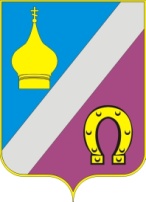 РОСТОВСКАЯ ОБЛАСТЬМУНИЦИПАЛЬНОЕ ОБРАЗОВАНИЕ«НИКОЛАЕВСКОЕ СЕЛЬСКОЕ ПОСЕЛЕНИЕ»СОБРАНИЕ ДЕПУТАТОВ НИКОЛАЕВСКОГОСЕЛЬСКОГО ПОСЕЛЕНИЯРЕШЕНИЕ«О внесении изменений в Решение Собрания депутатов Николаевского сельского поселения от 27.04.2017 № 47 «Об утверждении Порядка размещения сведений о доходах, расходах, об имуществе и обязательствах имущественного характера, представляемых лицами, замещающими муниципальные должности Николаевского сельского поселения, в информационно-телекоммуникационной сети «Интернет» и предоставления этих сведений средствам массовой информации для опубликования»принято Собранием депутатовНиколаевского сельского поселения	30.03.2020г.В соответствии с Федеральным законом от 25.12.2008 № 273-ФЗ «О противодействии коррупции», руководствуясь Уставом муниципального образования «Николаевское сельское поселение», принятым решением Собрания депутатов Николаевского сельского поселения от 05.09.2016 № 163 (в ред. от 29.03.2019 года), Собрание депутатов Николаевского сельского поселенияРЕШИЛО:1. Внести в приложение к Решению Собрания депутатов Николаевского сельского поселения от 27.04.2017 № 47 «Об утверждении Порядка размещения сведений о доходах, расходах, об имуществе и обязательствах имущественного характера, представляемых лицами, замещающими муниципальные должности Николаевского сельского поселения, в информационно-телекоммуникационной сети «Интернет» и предоставления этих сведений средствам массовой информации для опубликования» следующие изменения:1.1. пункт 2 после слов «официального сайта» дополнить словами «в информационно-телекоммуникационной сети «Интернет», после слов «Администрации Николаевского сельского поселения» дополнить словами «в информационно-телекоммуникационной сети «Интернет»;1.2. в пункте 5 слова «размещаются в информационно-телекоммуникационной сети «Интернет» в течение 30 календарных дней» заменить словами «за весь период замещения лицом, замещающим муниципальную должность, постоянно находятся на официальном сайте и ежегодно обновляются секретарем Собрания депутатов Николаевского сельского поселения в течение 14 рабочих дней»;1.3. пункт 6 изложить в следующей редакции:«6. Председатель Собрания депутатов Николаевского сельского поселения:а) в течение трех рабочих дней со дня поступления запроса от средства массовой информации сообщает о нем лицу, замещающему муниципальную должность, в отношении которого поступил запрос;б) в течение семи рабочих дней со дня поступления запроса от средства массовой информации обеспечивает предоставление ему сведений, указанных в пункте 3 настоящего Порядка, в том случае, если запрашиваемые сведения отсутствуют на официальном сайте.»;1.4. дополнить пунктом 7 следующего содержания:«7. Лицо, обеспечивающее размещение сведений о доходах, расходах, об имуществе и обязательствах имущественного характера на официальном сайте и их представление средствам массовой информации для опубликования, несет в соответствии с законодательством Российской Федерации ответственность за несоблюдение настоящего Порядка, а также за разглашение сведений, отнесенных к государственной тайне или являющихся конфиденциальными.».2. Настоящее решение вступает в силу со дня его официального опубликования (обнародования).3. Контроль за выполнением настоящего решения возложить на постоянную комиссию Собрания депутатов Николаевского сельского поселения по вопросам местного самоуправления, связям с общественными организациями, социальной и молодежной политике, торговле, бытового обслуживания, охраны общественного порядка (председатель комиссии – Стукань И.Э.)Председатель Собрания депутатов-Глава Николаевского сельского поселения                        А.П. Петрусьс. Николаевка30.03.2020г.№ 187